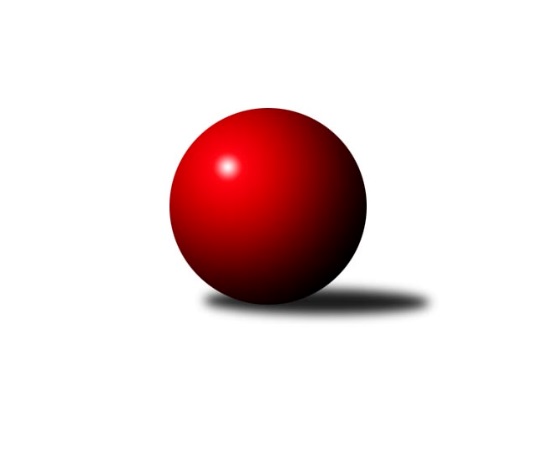 Č.14Ročník 2021/2022	6.3.2022Nejlepšího výkonu v tomto kole: 1237 dosáhlo družstvo: Č. Třebová AVýchodočeská divize dorostu 2021/2022Výsledky 14. kolaSouhrnný přehled výsledků:Hylváty B	- Náchod 	4:4	1120:806		6.3.Červ. Kostelec  	- Nová Paka 	2:6	1089:1118		6.3.Svitavy A	- Č. Třebová A	0:8	1082:1237		6.3.Pardubice 	- Trutnov 		dohrávka		termín neurčenHylváty B	- Nová Paka 	2:6	1132:1153		20.2.Hylváty A	- Pardubice 	6:2	1178:958		27.2.Trutnov 	- Červ. Kostelec  	6:2	1254:1145		5.3.Č. Třebová A	- Hylváty B	2:6	1131:1205		5.3.Tabulka družstev:	1.	Hylváty A	11	9	1	1	70 : 18 	 	 1195	19	2.	Č. Třebová A	10	7	0	3	51 : 29 	 	 1164	14	3.	Hylváty B	13	6	1	6	50 : 54 	 	 1179	13	4.	Nová Paka	12	6	0	6	49 : 47 	 	 1141	12	5.	Trutnov	9	4	3	2	36 : 36 	 	 1154	11	6.	Svitavy A	11	4	2	5	44 : 44 	 	 1120	10	7.	Náchod	10	2	3	5	26 : 54 	 	 1097	7	8.	Pardubice	11	2	2	7	34 : 54 	 	 1031	6	9.	Červ. Kostelec	11	2	2	7	32 : 56 	 	 1066	6Podrobné výsledky kola:	 Hylváty B	1120	4:4	806	Náchod 	Martin Bryška	 	 164 	 227 		391 	 0:2 	 406 	 	214 	 192		Barbora Lokvencová	Kryštof Vavřín	 	 178 	 186 		364 	 0:2 	 400 	 	211 	 189		Veronika Kábrtová	Jan Vostrčil	 	 180 	 185 		365 	 2:0 	 0 	 	0 	 0		nikdo nenastoupilrozhodčí: Jan VenclNejlepší výkon utkání: 406 - Barbora Lokvencová	 Červ. Kostelec  	1089	2:6	1118	Nová Paka 	Ondřej Macháček	 	 152 	 125 		277 	 0:2 	 370 	 	192 	 178		Jakub Soviar	Dana Adamů	 	 208 	 217 		425 	 2:0 	 323 	 	187 	 136		Václav Plíšek	Tomáš Ladnar	 	 179 	 208 		387 	 0:2 	 425 	 	223 	 202		Jan Bajerrozhodčí: František Adamů st.Nejlepšího výkonu v tomto utkání: 425 kuželek dosáhli: Dana Adamů, Jan Bajer	 Svitavy A	1082	0:8	1237	Č. Třebová A	Filip Roman	 	 190 	 167 		357 	 0:2 	 484 	 	241 	 243		Karolína Kolářová	Lukáš Pail	 	 186 	 134 		320 	 0:2 	 337 	 	157 	 180		Martin Mareš *1	Lucie Zelinková	 	 201 	 204 		405 	 0:2 	 416 	 	203 	 213		Adam Bezdíčekrozhodčí: Jakub Zelinkastřídání: *1 od 51. hodu Lucie MarešováNejlepší výkon utkání: 484 - Karolína Kolářová	 Hylváty B	1132	2:6	1153	Nová Paka 	Jan Vostrčil	 	 186 	 197 		383 	 0:2 	 396 	 	203 	 193		Václav Plíšek	Jiří Komprs	 	 168 	 148 		316 	 0:2 	 405 	 	204 	 201		Jan Bajer	Kryštof Vavřín	 	 234 	 199 		433 	 2:0 	 352 	 	199 	 153		Jakub Soviarrozhodčí: Karel ŘehákNejlepší výkon utkání: 433 - Kryštof Vavřín	 Hylváty A	1178	6:2	958	Pardubice 	Vojtěch Morávek	 	 198 	 191 		389 	 2:0 	 344 	 	183 	 161		Vít Musil	Anthony Šípek	 	 252 	 227 		479 	 2:0 	 286 	 	131 	 155		Monika Nováková	Jan Žemlička	 	 155 	 155 		310 	 0:2 	 328 	 	151 	 177		Kamil Dvořákrozhodčí: Jan VenclNejlepší výkon utkání: 479 - Anthony Šípek	 Trutnov 	1254	6:2	1145	Červ. Kostelec  	Michal Mertlík	 	 236 	 219 		455 	 2:0 	 368 	 	194 	 174		Ondřej Macháček	David Prycl	 	 189 	 186 		375 	 0:2 	 380 	 	197 	 183		Filip Ladnar	Michal Turek	 	 223 	 201 		424 	 2:0 	 397 	 	211 	 186		Dana Adamůrozhodčí: Petr HolýNejlepší výkon utkání: 455 - Michal Mertlík	 Č. Třebová A	1131	2:6	1205	Hylváty B	Karolína Kolářová	 	 209 	 174 		383 	 0:2 	 394 	 	201 	 193		Martin Bryška	Lucie Marešová	 	 172 	 164 		336 	 0:2 	 404 	 	204 	 200		Jan Vostrčil	Adam Bezdíček	 	 226 	 186 		412 	 2:0 	 407 	 	224 	 183		Kryštof Vavřínrozhodčí: Jiří Hetych st.Nejlepší výkon utkání: 412 - Adam BezdíčekPořadí jednotlivců:	jméno hráče	družstvo	celkem	plné	dorážka	chyby	poměr kuž.	Maximum	1.	Vojtěch Morávek 	Hylváty A	422.29	290.1	132.2	6.3	5/5	(473)	2.	Kryštof Vavřín 	Hylváty B	416.74	290.2	126.5	9.2	6/6	(446)	3.	Jan Bajer 	Nová Paka 	410.50	289.5	121.0	9.6	8/8	(455)	4.	Michal Mertlík 	Trutnov 	410.10	281.2	128.9	10.8	3/3	(455)	5.	Karolína Kolářová 	Č. Třebová A	408.73	287.7	121.0	8.5	5/5	(484)	6.	Adam Bezdíček 	Č. Třebová A	407.78	287.5	120.3	7.9	5/5	(458)	7.	Filip Roman 	Svitavy A	401.30	279.1	122.2	8.6	5/5	(427)	8.	Lucie Zelinková 	Svitavy A	400.50	287.8	112.8	11.1	4/5	(452)	9.	Martin Bryška 	Hylváty B	396.75	283.8	113.0	12.0	6/6	(437)	10.	Dana Adamů 	Červ. Kostelec  	393.58	273.0	120.6	10.8	6/7	(429)	11.	Tomáš Doucha 	Náchod 	392.25	273.5	118.8	10.0	5/7	(431)	12.	Jan Vostrčil 	Hylváty B	388.25	266.6	121.7	10.9	5/6	(423)	13.	Michal Turek 	Trutnov 	386.00	284.5	101.5	11.5	3/3	(425)	14.	Anthony Šípek 	Hylváty A	381.00	270.2	110.8	14.0	5/5	(479)	15.	Adam Krátký 	Svitavy A	379.17	263.7	115.5	12.0	4/5	(433)	16.	Filip Ladnar 	Červ. Kostelec  	371.54	267.0	104.5	14.6	6/7	(418)	17.	Jakub Soviar 	Nová Paka 	371.05	264.3	106.8	15.4	8/8	(421)	18.	Kamil Dvořák 	Pardubice 	370.20	264.0	106.2	13.3	5/6	(406)	19.	Martin Doucha 	Náchod 	369.85	264.6	105.3	14.1	5/7	(460)	20.	Václav Plíšek 	Nová Paka 	365.93	265.0	100.9	16.4	7/8	(403)	21.	David Prycl 	Trutnov 	361.23	256.1	105.1	15.1	3/3	(419)	22.	Monika Nováková 	Pardubice 	359.13	254.3	104.9	14.8	6/6	(399)	23.	Lucie Marešová 	Č. Třebová A	358.35	263.1	95.3	14.0	4/5	(414)	24.	Vít Musil 	Pardubice 	340.83	256.9	84.0	17.2	6/6	(399)	25.	Lukáš Pail 	Svitavy A	316.50	234.9	81.6	20.1	4/5	(330)	26.	Ondřej Macháček 	Červ. Kostelec  	289.33	216.2	73.2	26.7	6/7	(368)		Tomáš Ladnar 	Červ. Kostelec  	413.08	290.8	122.3	9.3	3/7	(435)		Matěj Mach 	Hylváty A	407.92	274.9	133.0	8.8	3/5	(449)		Barbora Lokvencová 	Náchod 	406.00	273.0	133.0	5.0	1/7	(406)		Jan Gintar 	Náchod 	403.67	297.7	106.0	10.3	1/7	(434)		Jan Vízdal 	Svitavy A	401.00	296.0	105.0	13.0	1/5	(401)		Veronika Kábrtová 	Náchod 	400.00	294.0	106.0	6.0	1/7	(400)		Lukáš Hejčl 	Náchod 	391.50	274.3	117.3	10.3	4/7	(424)		Ondřej Havlíček 	Svitavy A	386.00	264.0	122.0	13.0	1/5	(386)		Danny Tuček 	Náchod 	386.00	273.0	113.0	10.0	1/7	(386)		Petr Doubek 	Náchod 	381.50	272.0	109.5	14.0	2/7	(394)		Jana Poláková 	Hylváty A	379.00	257.0	122.0	10.0	1/5	(379)		Matěj Kulich 	Trutnov 	378.00	259.0	119.0	12.3	1/3	(416)		Jan Žemlička 	Hylváty A	366.63	265.9	100.8	12.3	2/5	(379)		Andrea Prouzová 	Náchod 	364.00	275.0	89.0	13.0	1/7	(364)		Jakub Vacek 	Hylváty B	339.50	235.5	104.0	13.0	1/6	(352)		Tereza Vacková 	Hylváty B	308.50	231.5	77.0	25.5	2/6	(326)		Martin Mareš 	Č. Třebová A	306.00	245.5	60.5	25.5	1/5	(330)		Jiří Komprs 	Hylváty B	303.50	225.0	78.5	21.5	1/6	(316)		Sebastian Rolf 	Nová Paka 	298.50	223.0	75.5	25.5	2/8	(330)		Dominik Semerák 	Červ. Kostelec  	243.00	176.0	67.0	36.0	1/7	(243)		Anna Chaloupková 	Pardubice 	212.50	159.3	53.3	38.8	2/6	(272)Sportovně technické informace:Starty náhradníků:registrační číslo	jméno a příjmení 	datum startu 	družstvo	číslo startu24252	Barbora Lokvencová	06.03.2022	Náchod 	1x22596	Veronika Kábrtová	06.03.2022	Náchod 	1x
Hráči dopsaní na soupisku:registrační číslo	jméno a příjmení 	datum startu 	družstvo	26041	Jiří Komprs	20.02.2022	Hylváty B	25461	Martin Mareš	06.03.2022	Č. Třebová A	25261	Dana Adamů	06.03.2022	Červ. Kostelec  	Program dalšího kola:15. kolo13.3.2022	ne	9:00	Náchod  - Svitavy A	13.3.2022	ne	9:00	Nová Paka  - Pardubice 	13.3.2022	ne	17:35	Č. Třebová A - Červ. Kostelec  	Nejlepší šestka kola - absolutněNejlepší šestka kola - absolutněNejlepší šestka kola - absolutněNejlepší šestka kola - absolutněNejlepší šestka kola - dle průměru kuželenNejlepší šestka kola - dle průměru kuželenNejlepší šestka kola - dle průměru kuželenNejlepší šestka kola - dle průměru kuželenNejlepší šestka kola - dle průměru kuželenPočetJménoNázev týmuVýkonPočetJménoNázev týmuPrůměr (%)Výkon4xKarolína KolářováČ. Třebová4844xKarolína KolářováČ. Třebová126.564842xDana AdamůČK4253xDana AdamůČK115.844255xJan BajerN. Paka4259xJan BajerN. Paka115.844258xAdam BezdíčekČ. Třebová4162xMonika NovákováPardubice110.034001xBarbora LokvencováNáchod40610xAdam BezdíčekČ. Třebová108.784166xLucie ZelinkováSvitavy A4051xBarbora LokvencováNáchod108.42406